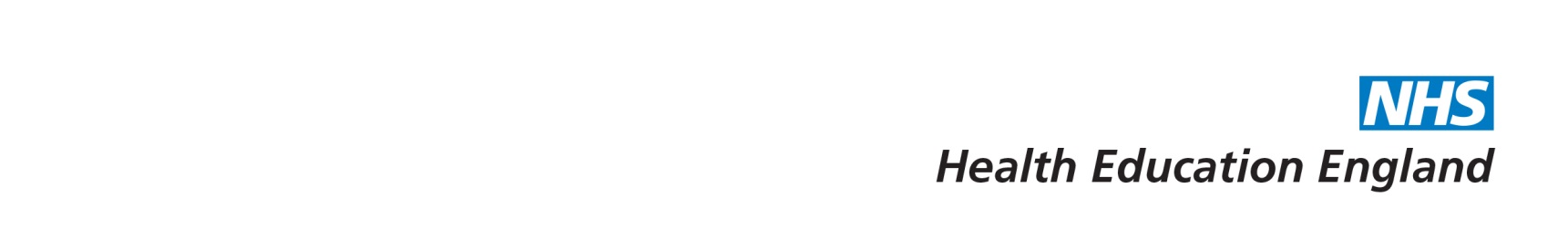 Time out of training further information form Please fill out the below form with all the leave that you have taken to date. Time out of training should reflect days absent from the training programme and is considered by the ARCP panel/ HEE and the GP Head of School/ RCGP in the recalculation of the date you should end your current training programme. TOOT should NOT include: X Study leaveX paid annual leaveX prospectively approved Out of Programme Training/ Research (OOPT/OOPR)Please fill out the below form with all the leave that you have taken to date. Time out of training should reflect days absent from the training programme and is considered by the ARCP panel/ HEE and the GP Head of School/ RCGP in the recalculation of the date you should end your current training programme. TOOT should NOT include: X Study leaveX paid annual leaveX prospectively approved Out of Programme Training/ Research (OOPT/OOPR)Please fill out the below form with all the leave that you have taken to date. Time out of training should reflect days absent from the training programme and is considered by the ARCP panel/ HEE and the GP Head of School/ RCGP in the recalculation of the date you should end your current training programme. TOOT should NOT include: X Study leaveX paid annual leaveX prospectively approved Out of Programme Training/ Research (OOPT/OOPR)Please fill out the below form with all the leave that you have taken to date. Time out of training should reflect days absent from the training programme and is considered by the ARCP panel/ HEE and the GP Head of School/ RCGP in the recalculation of the date you should end your current training programme. TOOT should NOT include: X Study leaveX paid annual leaveX prospectively approved Out of Programme Training/ Research (OOPT/OOPR)Please fill out the below form with all the leave that you have taken to date. Time out of training should reflect days absent from the training programme and is considered by the ARCP panel/ HEE and the GP Head of School/ RCGP in the recalculation of the date you should end your current training programme. TOOT should NOT include: X Study leaveX paid annual leaveX prospectively approved Out of Programme Training/ Research (OOPT/OOPR)Please fill out the below form with all the leave that you have taken to date. Time out of training should reflect days absent from the training programme and is considered by the ARCP panel/ HEE and the GP Head of School/ RCGP in the recalculation of the date you should end your current training programme. TOOT should NOT include: X Study leaveX paid annual leaveX prospectively approved Out of Programme Training/ Research (OOPT/OOPR)Please fill out the below form with all the leave that you have taken to date. Time out of training should reflect days absent from the training programme and is considered by the ARCP panel/ HEE and the GP Head of School/ RCGP in the recalculation of the date you should end your current training programme. TOOT should NOT include: X Study leaveX paid annual leaveX prospectively approved Out of Programme Training/ Research (OOPT/OOPR)Please fill out the below form with all the leave that you have taken to date. Time out of training should reflect days absent from the training programme and is considered by the ARCP panel/ HEE and the GP Head of School/ RCGP in the recalculation of the date you should end your current training programme. TOOT should NOT include: X Study leaveX paid annual leaveX prospectively approved Out of Programme Training/ Research (OOPT/OOPR)Please fill out the below form with all the leave that you have taken to date. Time out of training should reflect days absent from the training programme and is considered by the ARCP panel/ HEE and the GP Head of School/ RCGP in the recalculation of the date you should end your current training programme. TOOT should NOT include: X Study leaveX paid annual leaveX prospectively approved Out of Programme Training/ Research (OOPT/OOPR)ST1ST1ST1ST1ST1ST1 Start Date:ST1 End Date:Type of Leave:SickSickCarersMaternityAdoptivePaternityOtherOverall 
TotalTotal Number of DaysIf other, please specifyTotal leave taken in ST1Total leave taken in ST1ST2ST2ST2ST2ST2ST2 Start Date:ST2 End Date:Type of Leave:SickSickCarersMaternityAdoptivePaternityOtherOverall 
TotalTotal Number of DaysIf other, please specifyTotal leave taken in ST2Total leave taken in ST2ST3ST3ST3ST3ST3ST3 Start Date:Current CCT date:Type of Leave:SickSickCarersMaternityAdoptivePaternityOtherOverall 
TotalTotal Number of DaysIf other, please specifyTotal leave taken in ST3Total leave taken in ST3